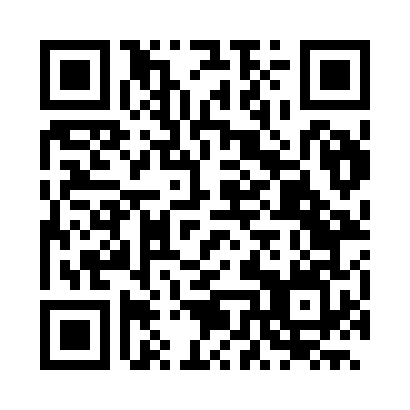 Prayer times for Paracatu, BrazilWed 1 May 2024 - Fri 31 May 2024High Latitude Method: NonePrayer Calculation Method: Muslim World LeagueAsar Calculation Method: ShafiPrayer times provided by https://www.salahtimes.comDateDayFajrSunriseDhuhrAsrMaghribIsha1Wed5:066:2012:053:225:486:582Thu5:076:2112:043:225:486:583Fri5:076:2112:043:225:486:574Sat5:076:2112:043:215:476:575Sun5:076:2112:043:215:476:576Mon5:076:2212:043:215:466:567Tue5:086:2212:043:205:466:568Wed5:086:2212:043:205:456:569Thu5:086:2312:043:205:456:5510Fri5:086:2312:043:205:456:5511Sat5:086:2312:043:195:446:5512Sun5:096:2412:043:195:446:5513Mon5:096:2412:043:195:436:5414Tue5:096:2412:043:195:436:5415Wed5:096:2512:043:185:436:5416Thu5:106:2512:043:185:436:5417Fri5:106:2512:043:185:426:5318Sat5:106:2612:043:185:426:5319Sun5:106:2612:043:185:426:5320Mon5:116:2612:043:185:426:5321Tue5:116:2712:043:185:416:5322Wed5:116:2712:043:175:416:5323Thu5:116:2712:043:175:416:5324Fri5:126:2812:043:175:416:5325Sat5:126:2812:043:175:416:5326Sun5:126:2812:053:175:416:5327Mon5:126:2912:053:175:416:5328Tue5:136:2912:053:175:406:5329Wed5:136:3012:053:175:406:5330Thu5:136:3012:053:175:406:5331Fri5:146:3012:053:175:406:53